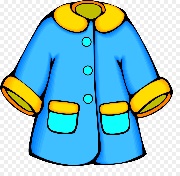 WARM HUB DATES Wednesday 31st January 2024Wednesday 28th February 2024Wednesday 27th March 202410.00am – 2:00pmCommunity Space @ Plantation Hall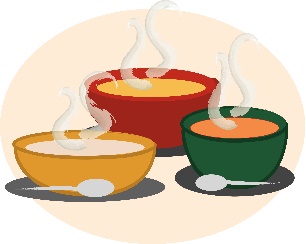 Pop along, meet your Parish Council Community Engagement Officer, 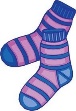 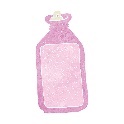 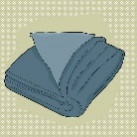 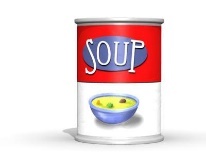 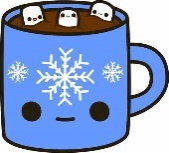 Receive a free Cosy Community Bag.Refreshments will be served.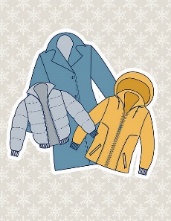 